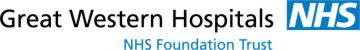 Care Pathway for Women who have a family history of MCADD Disclosed at bookingBIMDG guidelines for care of the newborn with family history of MCADD MCAD DEFICIENCY: MANAGEMENT OF NEWBORN BABIES WITH A FAMILY HISTORY. • Please read this carefully as there is a risk of death and serious complications in the newborn period. MCAD deficiency is an inherited disorder of fat breakdown and one of the commonest inborn errors of metabolism. Most of the time patients are healthy and do not require a special diet. Infections, fasting or vomiting can lead to serious illness, with encephalopathy (drowsiness, seizures etc) and a risk of sudden death. This results from the accumulation of toxic fatty acids. Hypoglycaemia also occurs, but only at a relatively late stage so it is not safe to base the management on monitoring of blood glucose, particularly with bedside glucose strips. The aim of treatment is to provide an alternative energy substrate and inhibit mobilisation of fatty acids by providing ample glucose - enterally or intravenously. Problems are common in the newborn period. It is essential to manage these patients appropriately at this time. Obviously, it is helpful to establish promptly whether the baby is affected since, if they are not, it allows everyone to relax. 1. DIAGNOSIS When the mother is admitted in labour (or, failing this, when the baby is born) inform the consultant paediatrician responsible for patients with metabolic diseases. Reliable results cannot be obtained using cord blood because of the risk of maternal contamination. The following tests should be done when the baby is between 24 and 48 hours old: • Blood spot acylcarnitines • Urine organic acids • DNA mutation analysis (with the introduction of newborn screening for MCADD, in most cases the genotype will be known for the index case) Discuss urgent testing with the metabolic laboratory and write on the form - family history of MCADD. 2. MANAGEMENT It is important to make sure that the baby has a good milk intake. A term baby should be fed every four hours from birth and a preterm baby every three hours. There is a particular risk of problems in the first 72 hours in breast-fed babies, since the supply of breast milk is often poor at this stage. These babies may well need top-ups of formula milk. Because it is hard to know how much breast milk is being taken, there is a strong case for giving top-ups routinely for the first few days until a good milk supply is established. 3. PROBLEMS If the baby is not taking adequate volumes orally, transfer to the neonatal unit and feed by naso-gastric tube. If enteral feeds are not tolerated, start an intravenous infusion of 10% glucose (or glucose 10%/saline 0.18% if available) at 100 ml/kg/day. Change to 10% glucose/0.18% once available (for instructions to make this solution click here). If there is no oral intake, the volume should be increased over 3 days to 150 ml/kg/d. If the baby seems drowsy or unwell in any other way, transfer to the neonatal unit urgently and give an intravenous bolus of 2 ml/kg 10% glucose followed by an infusion of glucose 10% (or glucose 10%/saline 0.18% if available) at 100 ml/kg/day. Change to 10% glucose/0.18% once available (for instructions to make this solution click here). If there is no oral intake, the volume should be increased over 3 days to 150 ml/kg/d. Monitor blood glucose and plasma electrolytes but base treatment on the clinical state (since hypoglycaemia occurs at a late stage, see above). For more dietary information please refer to the dietary guidelines on the BIMDG website (click here) Seek specialist help if there are any problems or any points are not clear.The British Inherited Metabolic Diseases Group (BIMDG). This guidance can be accessed via http://www.bimdg.org.uk/guidelines.asp (select emergency protocols, then children). 